Муниципальное бюджетное дошкольное образовательное учреждение«Детский сад комбинированного вида Виктория» № 16»Добро пожаловать в Кисловодск!Конспект организованной образовательной деятельности по  формированию представлений о социокультурных объектах родного города в подготовительной к школе группе 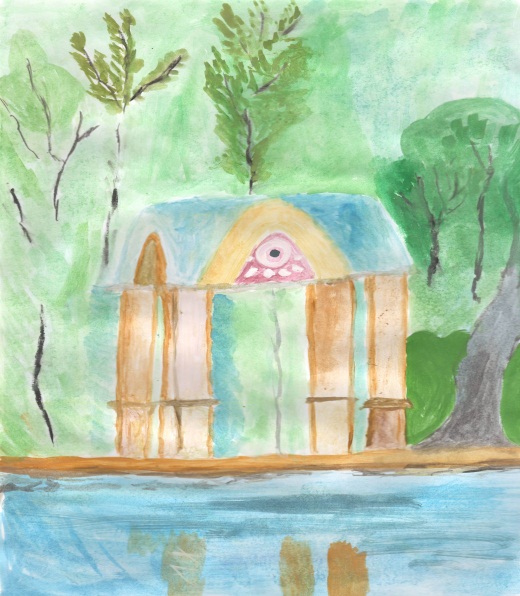 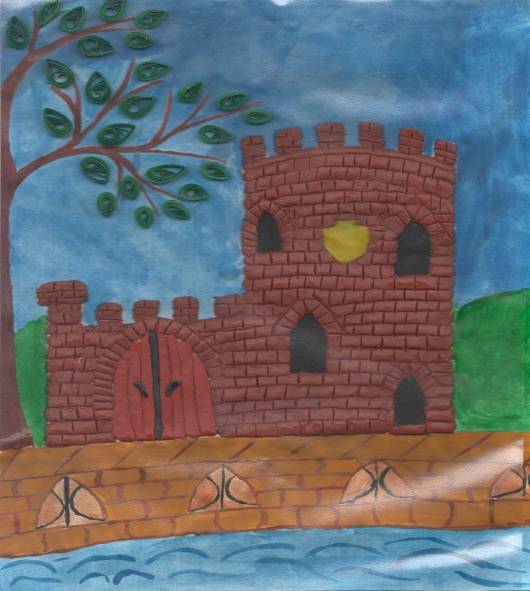 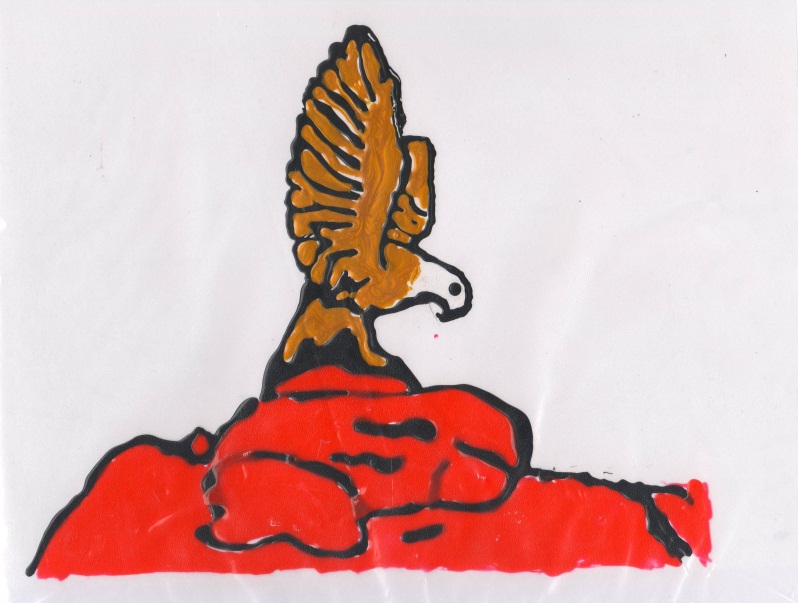 г-к Кисловодск, 2023Автор-составительМарина Владимировна Вихличева,воспитательмуниципального бюджетного дошкольного образовательного учреждения«Детский сад комбинированного вида Виктория» № 16»города-курорта КисловодскаКонспект организованной образовательной деятельности (ООД) «Добро пожаловать в Кисловодск!» разработан  как один из вариантов занятия обобщающего характера по окончании  тематической недели «Мой город».Решается основная мысль автора о том, что  через специфические для дошкольников виды деятельности, ориентированные на интересы и возможности каждого ребёнка, возможна реализация всех образовательных областей дошкольного образования  и наполнение образовательного процесса тем социокультурным содержанием, которое актуально для конкретного города.Цель: актуализация представлений о социокультурных ценностях родного города через специфические для дошкольников виды деятельности, ориентированные на интересы и возможности каждого ребёнка ЗадачиПознавательное развитие: - активизировать познавательные интересы и познавательные действия детей в различных видах деятельности;-  закреплять знания о социокультурных объектах, многообразии народов родного города;-  формировать представление о компьютере как о средстве связи.Социально-коммуникативное развитие:- формировать позитивные установки к различным видам труда и творчества;- закреплять умение договариваться, согласовывать свои действия с действиями товарищей.Художественно-эстетическое развитие:- активизировать восприятие произведений фольклора и художественной литературы;- закреплять навыки самостоятельной изобразительной и конструктивно-модельной деятельности.Речевое развитие:- закреплять навыки правильной диалогической и монологической речи.Физическое развитие:- формировать основы безопасности жизнедеятельности.Оборудование: в Центре познания: ноутбук с подключенной связью «Скайп» (можно использовать заранее записанный видеоролик); мультимедийный комплекс (доска, проектор); слайд «Карта города с обозначениями некоторых социокультурных объектов»; фотографии некоторых социокультурных объектов Кисловодска.В Центре природы: стол; плоскостная модель  «Парк» (деревья, животные, парковая мебель и др.)В Центре конструирования: набор крупного конструктора «Город»; дорожные знаки; плоскостная модель реки; схема «Мост»В Центре книги: книжная полка с набором книг, альбомов, открыток  по теме «Моя малая родина»; стол, стулья; созданная детьми книга «Легенды Кавказа»В Центре творчества: стол, стулья; выставка сувениров фабрики «Феникс»;принадлежности для лепки (пластилин, стеки, салфетки, доски или подставки и пр.); белые заготовки сувениров.В Центре Игры: оборудование для развертывания сюжетно-ролевой игры «Санаторий» (медицинский блок, парикмахерская, построенный из крупного строительного материала бювет); ролевые атрибуты к игре (медицинские халаты, медицинские инструменты, парикмахерский набор, бейджи, кружки - поильники для минеральной воды)Особенности подготовки пространства и оборудованияОрганизованная образовательная деятельность носит обобщающий характер по теме «Мой город». Главной ее целью является самостоятельное обобщение знаний детьми, решение познавательных задач и проблемных ситуаций, различные варианты которых рассматривались в ходе тематической недели. Основная схема действий: все начинается с организационного сбора, продолжается работой в подгруппах, итог работы представляется каждой подгруппой.Для решения поставленных задач в пространственной среде группы задействованы Центры, символизирующие некоторые социокультурные объекты города. В Центре познания - при помощи образно-символического материала детьми создан рекламный щит;  Центр природы – это парк Кисловодска; в Центре конструирования – мост  через реку Ольховка; Центр творчества – сувенирная фабрика «Феникс», в Центре книги организована городская детская библиотека,  в Центре игры – «Санаторий».Предварительная работа:- путешествие по карте Ставропольского края;- беседа о родном городе, наиболее интересных его объектах;- рассматривание альбома, картинок, открыток, фотографий с достопримечательностями Кисловодска;- чтение легенд Кавказа;- знакомство с обычаями и традициями народов, населяющих город Кисловодск;- экскурсии выходного дня с родителями к социокультурным объектам города;- составление рассказа «Где работают мои родители;- рассматривание изделий сувенирной фабрики «Феникс»;- работа в творческих мастерских: изготовление книги «Легенды Кавказа», конструирование различных объектов города, изготовление из пластилина элементов декоративной ручной лепки для украшения изделий;- проектная деятельность.Ход мероприятияОрганизационный сборНа видном месте в группе расположен ноутбук, внимание детей привлекает громкий звонок скайпа. Воспитатель уточняет у детей, знают ли они, что это за звук, что он означает, если нужно - кратко поясняет, что это видеосвязь через интернет. Нажимает кнопку связи, на экране четверо детей в национальных костюмах. Они говорят: «Здравствуйте, ребята! Мы едем к вам в гости из разных уголков нашего Ставропольского края. (Представляются по очереди)- Меня зовут Сусанна, я армянка, еду из города Пятигорска.- Меня зовут Семен, я казак из станицы Ессентукская.- Я Алина, кабардинка, живу в Ставрополе.- Меня зовут Алихан, я карачаевец, еду из города Минеральные Воды.Мы слышали, что вы готовитесь к большому празднику – дню рождения Кисловодска.  Можете ли вы провести для нас экскурсию по городу?»Воспитатель уточняет у детей,  готовы ли они рассказать гостям об интересных местах города? Все прощаются с гостями до встречи.Основная частьВоспитатель.  Итак, ребята, наша группа превращается в город Кисловодск! (обращает внимание детей на то, что в группе появились  «Библиотека», фабрика «Феникс», «Парк», «Санаторий». Дети, умеющие читать, могут прочесть надписи)Воспитатель.  Вы отправляетесь готовиться к приему гостей в те места города, которые для вас интересны, вспоминаете, что мы говорили  о них, и постараетесь рассказать и показать их гостям, когда они придут к вам. А я буду встречать и сопровождать гостей. Согласны? Приступаем к работе. Дети расходятся по выбранным Центрам и выполняют задания, которые отрабатывались в течение тематической недели.В группу входят гости, воспитатель сопровождает их к первому объекту.Объект «Экскурсионное бюро»Здесь актуализируются знания детей о значимых объектах города, умение находить их на карте города. Предоставляется возможность прочесть названия читающим детям.На магнитной доске прикреплены  фотографии некоторых социокультурных объектов Кисловодска и выведен слайд «Карта города с обозначениями объектов города Кисловодска».Встречающие дети перечисляют интересные места Кисловодска и показывают их фотографии, затем предлагают гостям на слайде маршрут экскурсии:  Курортный Парк – Библиотека – сувенирная  фабрика «Феникс» - санаторий «Долина Нарзанов». Гости либо одобряют эту последовательность, либо предлагают свою, и вместе с воспитателем и встречающими детьми отправляются в путь. (Маршрут может изменяться в ходе экскурсии в зависимости от готовности встречающих детей. Воспитателю необходимо это отслеживать,  и направлять экскурсию к тем объектам, где дети уже готовы к встрече)Объект «Курортный парк»Закрепляются знания детей о растениях и животных, обитающих на территории парка; навыки самостоятельной конструктивно-модельной деятельности.Дети, выбравшие для работы этот объект,  до прихода гостей выстраивают плоскостную модель парка при помощи макетов. Затем рассказывают о парке гостям. «Курортный парк Кисловодска второй по величине среди европейских парков. Он поражает своей красотой и лечебными свойствами. Свое начало парк берет  от первых деревьев, посаженных солдатами по приказу военного генерала Ермолова.  Зеленые «жители» парка очень разнообразны. Здесь есть как всем привычные, так и экзотические виды растений аромат и красота которых лечебные. Все, кто хочет быть здоровым обязательно должны посетить парк». Гости благодарят за интересный рассказ, приглашают детей с собой и воспитатель предлагает проследовать к следующему городскому объекту.Объект «Библиотека»Активизация навыков воспроизведения фольклорного жанра – легенды.Встречающие гостей дети предлагают гостям рассмотреть изготовленную и иллюстрированную вместе с родителями книгу «Легенды Кавказа» и послушать краткий пересказ  легенды о мостике «Дамский каприз».«Существует легенда, что когда-то отдыхающие  в Кисловодске, чтобы пройти от Зеркального пруда на Сосновую горку, вынуждены были разуваться и переходить вброд небольшую речку. Но вот однажды одна дама закапризничала и не захотела переходить реку. Пришлось ее кавалеру переносить ее на руках на другой берег. После чего галантный кавалер пообещал построить на этом месте мостик. С тех пор мостик называется Дамский каприз»Объект «Сувенирная фабрика «Феникс»Актуализация и применение на практике знаний о месте и характере работы некоторых родителей. Закрепление навыков самостоятельной изобразительной деятельности.Гостей встречают «мастера» сувенирной фабрики. Они предлагают рассмотреть коллекцию сувениров.  Рассказывают о том, что в Кисловодске всегда много гостей, которые, уезжая из города, обязательно увозят с собой фарфоровую вазочку или кружку в качестве сувенира. Затем показывают некоторые элементы украшения сувениров, которым они научились в ходе изобразительной деятельности. Предлагают гостям самим украсить заготовки заранее вылепленными элементами. И отправляются дальше.На пути к следующему объекту стоят дорожные знаки «Въезд запрещен» и «Дорожные работы». На полу лежит плоскостной макет реки с надписью «Ольховка», на «берегу» набор крупного строительного материала, схема моста.Воспитатель предлагает прояснить ситуацию: что же случилось?Дети вспоминают о реальном событии, к которому было привлечено общественное внимание горожан и обсуждалось в семьях и группе – обрушение моста через реку Ольховка в центре Кисловодска. Проблемная ситуация: закрыт прямой доступ к следующему объекту экскурсии.Воспитатель предлагает поискать способы решения. В ходе обсуждения дети обращают внимание на строительный материал и схему конструкции. Дети договариваются о строительстве моста. Если не исходит инициатива от детей, воспитатель предлагает присоединиться гостям и всем сопровождающим. Детям дается время на постройку моста, воспитатель не вмешивается в работу. Мост построен, дорога открыта.Объект «Санаторий «Долина Нарзанов»Актуализируется основной вид деятельности дошкольников – игра. Закрепляются знания о социальном партнере детского сада – санатории «Долина Нарзанов», где дети частые гости на мероприятиях.В Центре игры детьми воссоздана обстановка, похожая на настоящий санаторий: в медицинском блоке врач обследует пациента; парикмахер делает прическу клиенту; возле «бювета» посетители «пьют» минеральную воду.  Гостей встречает администратор с бейджиком: «Добро пожаловать к нам после долгого пути! Я администратор санатория «Долина Нарзанов». Мы – лучший санаторий Кисловодска.  У нас есть все для хорошего отдыха и лечения. Вас примет опытный врач, потом вы можете насладиться богатырской водой «Нарзан». К вашим услугам парикмахерская, чтобы быть красивыми на вечерней развлекательной программе «День города». Заключительная частьВоспитатель просит гостей и всех детей поделиться впечатлениями от экскурсии. Уточняет, хотят ли они, чтобы группа пока так и осталась Кисловодском и предлагает выбрать занятие по душе в любом Центре.	«Добро пожаловать в Кисловодск!» [Текст]: конспект организованной образовательной деятельности в подготовительной к школе группе / авт.-сост.: М.В.Вихличева. – Кисловодск, 2023. – 7 с. 